Курян приглашают принять участие в специальном проекте в рамках Международной студенческой олимпиады в сфере информационных технологий «IT-Планета»Как рассказали в комитете цифрового развития и связи Курской области, стартовал первый отборочный этап Евразийских соревнований в сфере ИКТ Huawei Honor Cup 2019. Эти соревнования уже в пятый раз предоставляют молодёжи возможность проверить и повысить уровень своих знаний, а также получить привилегии и призы от компании Huawei.К участию в соревнованиях приглашаются не только молодые профессионалы, но и новички, делающие первые шаги на пути профессионального развития не старше 1991 года рождения.Основным испытанием первого отборочного этапа является онлайн-викторина, участникам которой предстоит соревноваться в знании различных информационно - коммуникационных технологий, набирая очки и продвигаясь по рейтинговой таблице.Принять участие в викторине можно до 15 сентября 2019 года как на сайте соревнований honorcup.ru, так и в мобильном приложении, доступном для Android и iOS.Викторина проходит в рамках четырёх номинаций: 5G - Технологии и стандарты мобильной связи нового поколения; IT - Компоненты центров обработки данных; IP - Технологии и протоколы IP сетей; AI - Модели и методы искусственного интеллекта.Специалисты, показавшие высокие результаты в первом отборочном этапе, будут приглашены во второй этап, который пройдет с 10 по 13 октября в формате ответов на открытые вопросы экспертов на сайте соревнований. Победителей ждет финал в Москве – на нём станут известны имена победителей, которые получат главные призы - $10 000 и возможность поехать в Китай. Лучшие участники будут рекомендованы к трудоустройству в российские организации, являющиеся партнёрами компании Huawei, а также будут награждены дипломами и ценными призами. Также будут отмечены учебные заведения, студенты и аспиранты которых показали наиболее высокие результаты по итогам соревнований.Особая программа ждет участников, выбравших номинацию Code, – их отборочные испытания начнутся в сентябре, таким образом, у них будет возможность получше подготовиться к соревнованиям, чтобы повысить свои шансы на победу.На протяжении всего времени проведения соревнований участникам будет доступна онлайн-школа, включающая в себя видео-лекции от экспертов компании Huawei. Благодаря этому желающие смогут значительно повысить уровень своей подготовки.Ознакомиться с подробной информацией о правилах проведения соревнований, а также подать заявку на участие можно на сайте honorcup.ru.Мероприятию присвоен статус специального проекта в рамках Международной студенческой олимпиады в сфере информационных технологий «IT-Планета».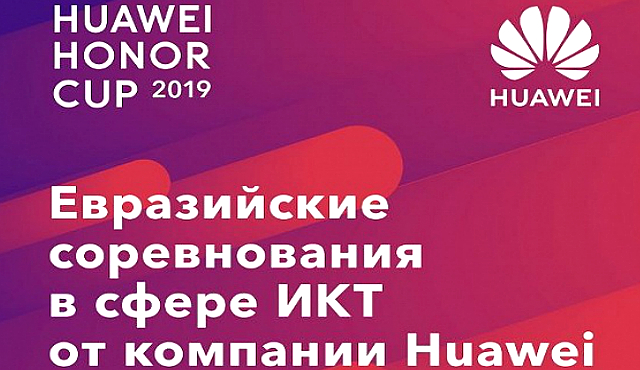 